Lampiran 1					Lembar Pedoman Observasi Guru Dan SiswaLampiran 2			    Lembar Wawancara GuruHari, tanggal :Tempat        :Alamat        :Nama Guru   :Lampiran 3Lembar Angket Siswa IDENTITAS SISWANama 			:Kelas 			: Alamat 			: Petunjuk Pengisian Berilah tanda cheklis pada kolom yang sesuai dengan pendapatmu. Pilihlah jawaban terdiri dari  selalu (Sl), sering (Sr) jarang (J) tidak pernah (TP). Jawablah seluruh pertanyaan dengan sejujur-jujurnya sesuai kenyataan!Lampiran 4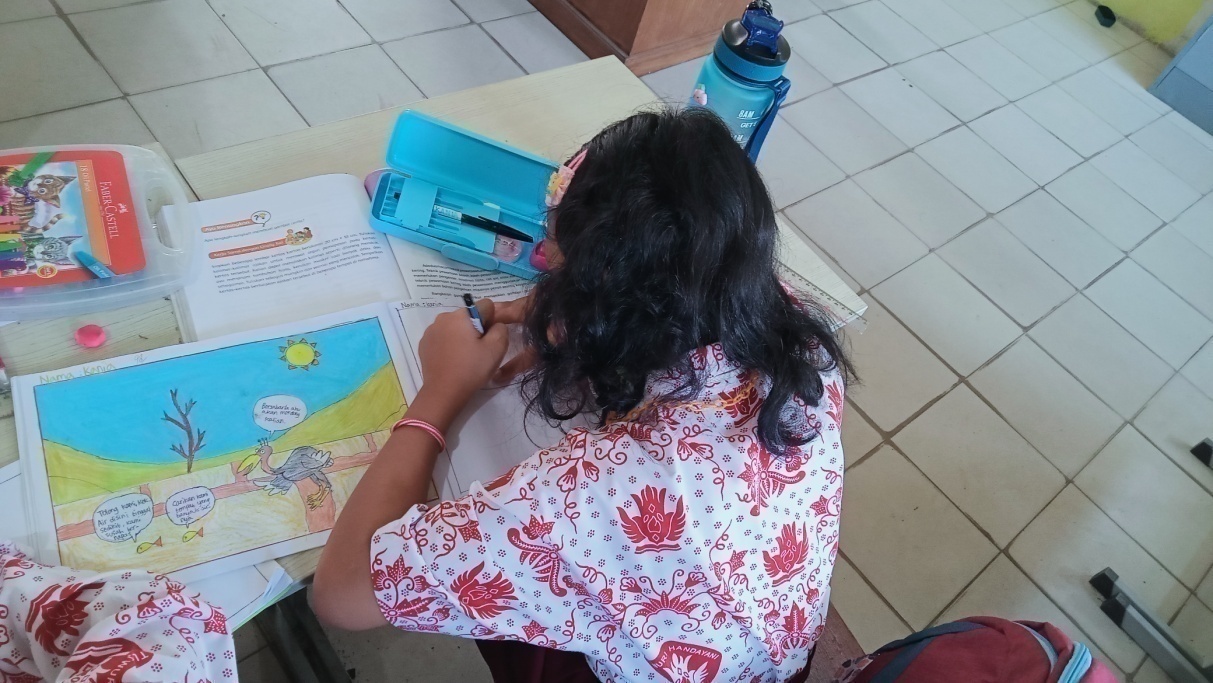 Gambar 1.  Proses Belajar Siswa Saat Membuat Gambar Cerita Dari Teks Narasi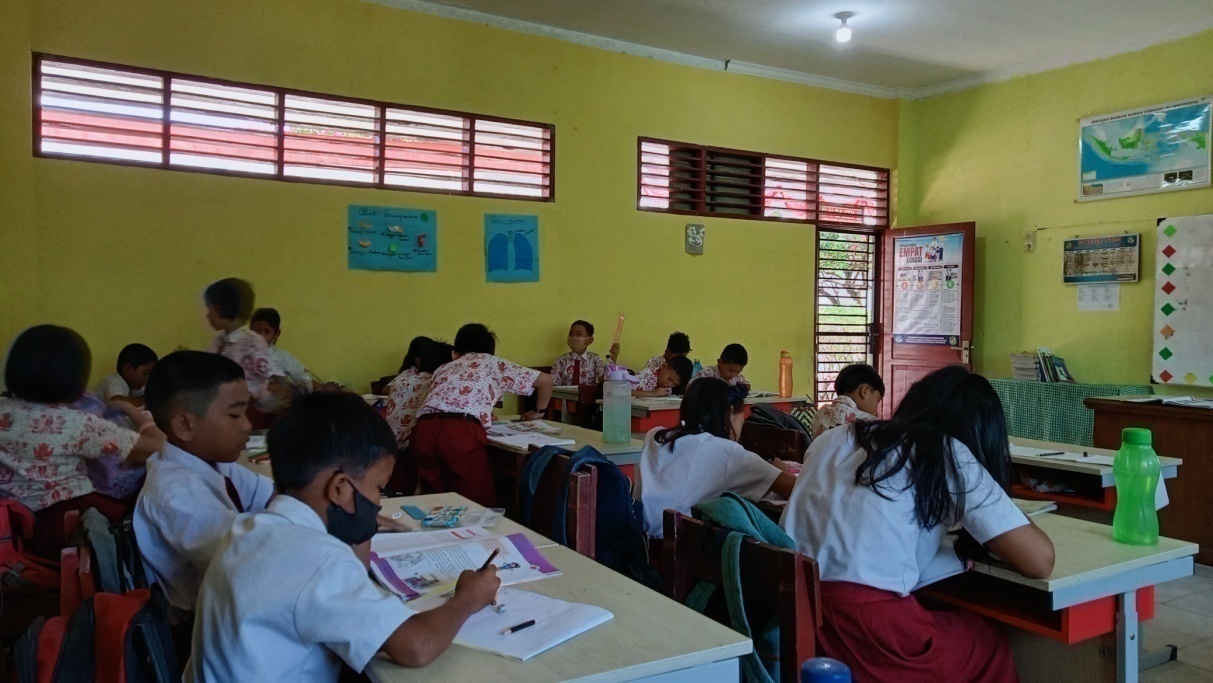 Gambar 2. Proses Belajar Siswa Saat Menganalisis Gambar Manusia Dalam Melakukan Uasaha Ekonomi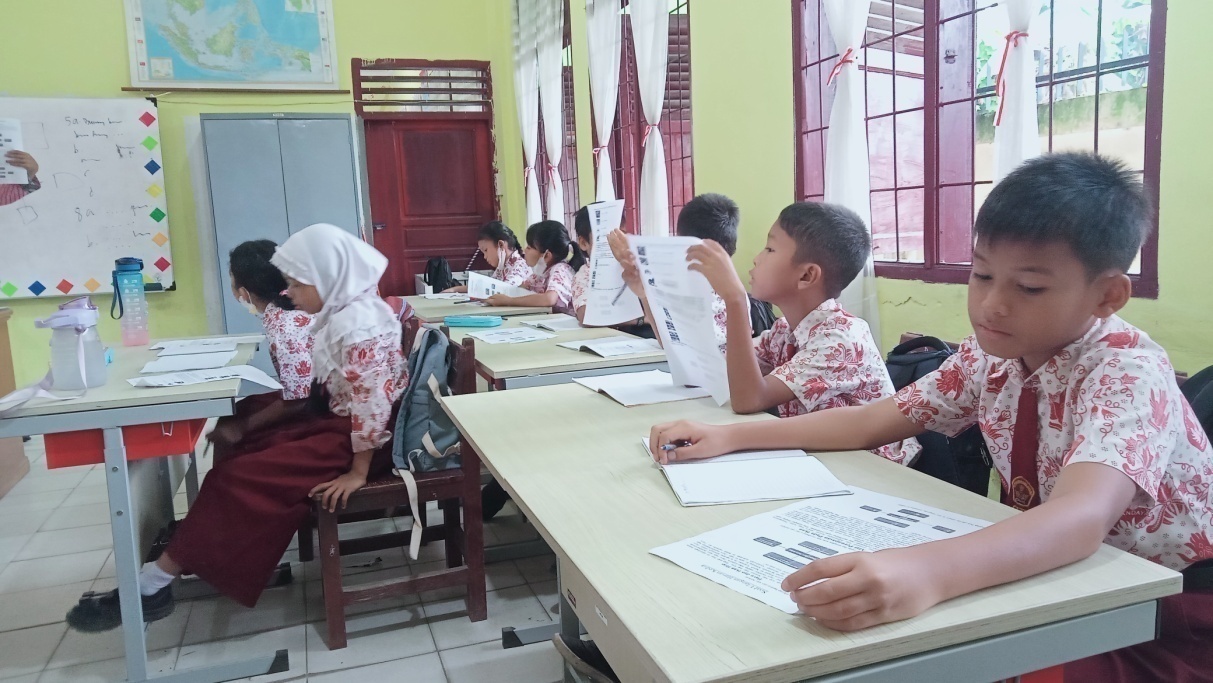 Gambar 3. Kegiatan Siswa Pada Saat Mengamati Soal Ulangan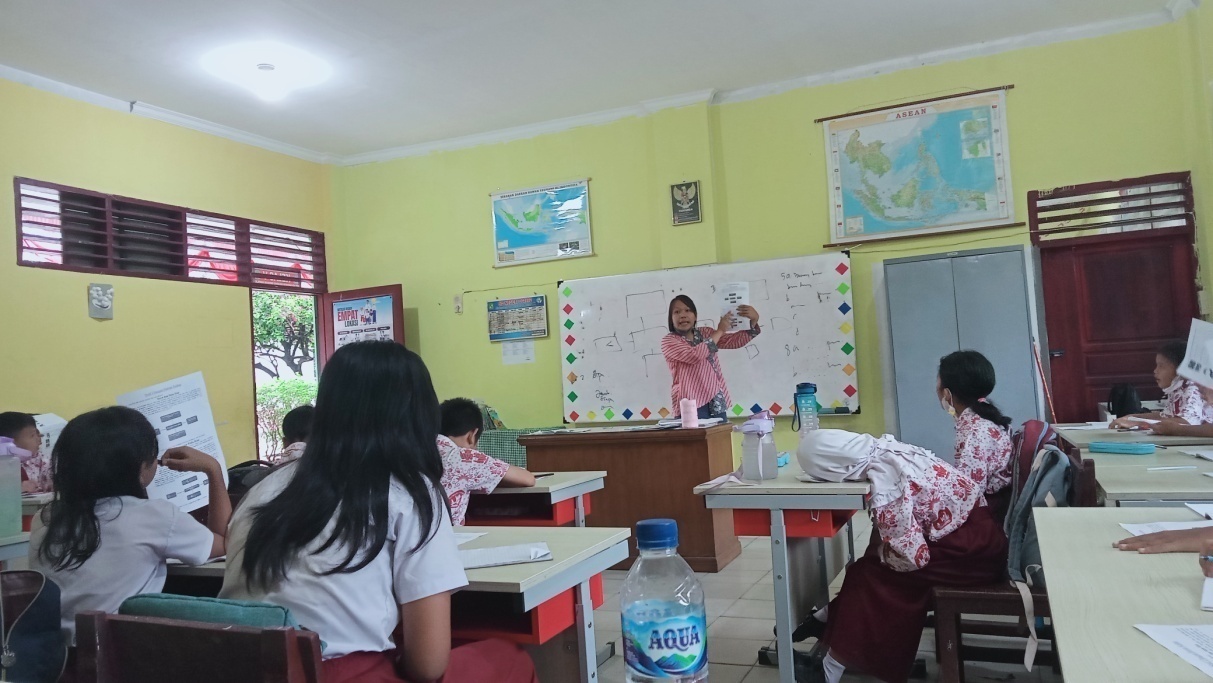 Gambar 4. Guru Menjelaskan Bagaimana Cara Membuat Peta Pikiran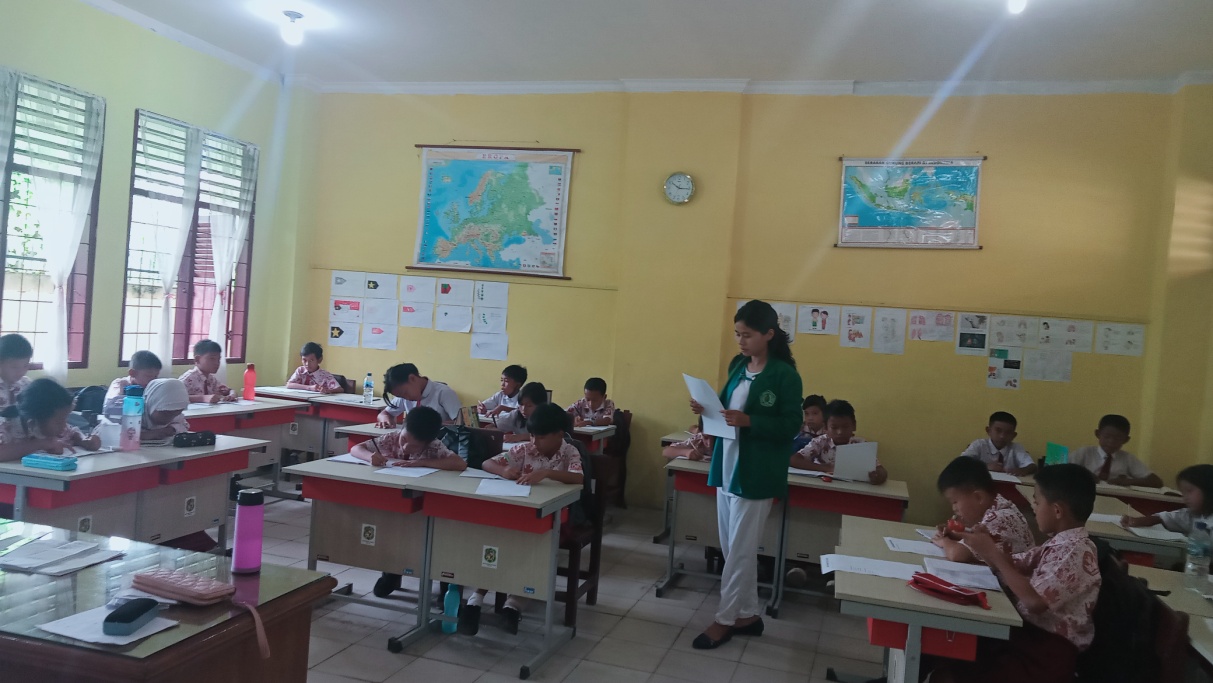 Gambar 5. Kegiatan Siswa Dalam Mengisi Angket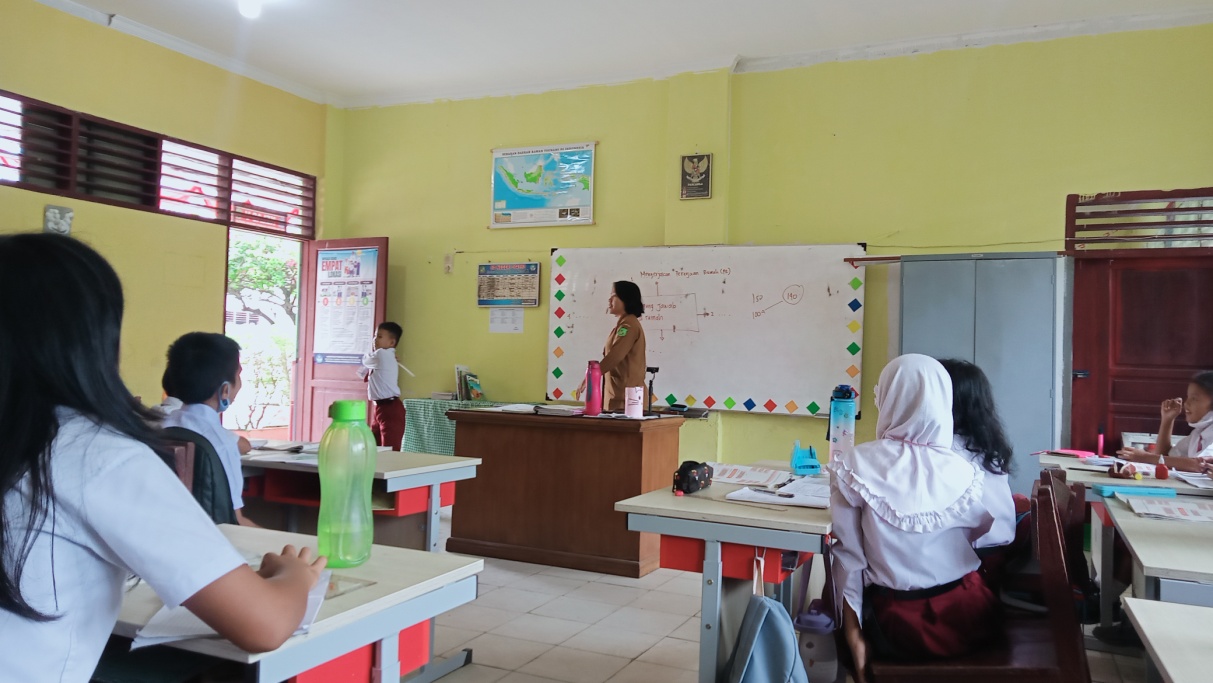 Gambar 6. Siswa Melakukan Praktek Pembelajaran Didepan Kelas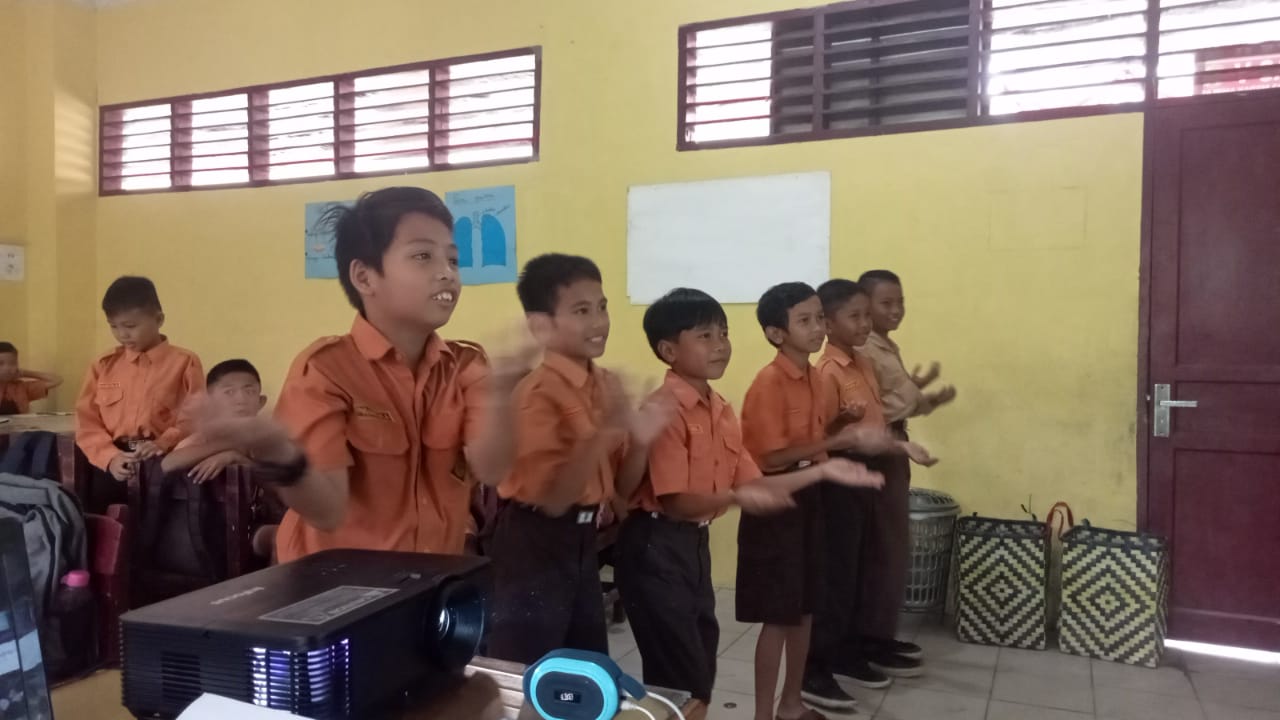 Gambar 7. Siswa Melakukan Karya Seni Tari Didepan Kelas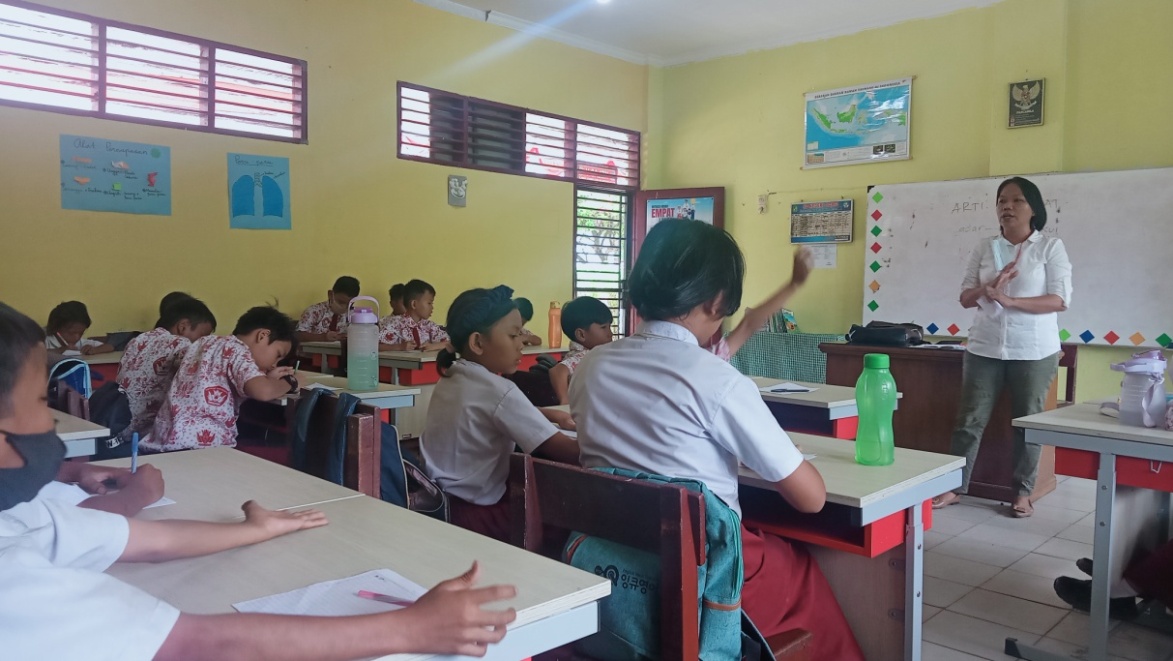 Gambar 8.  Siswa Saat Memecahkan Masalah Dalam Pembelajaran Yang Di Dampingi Oleh Guru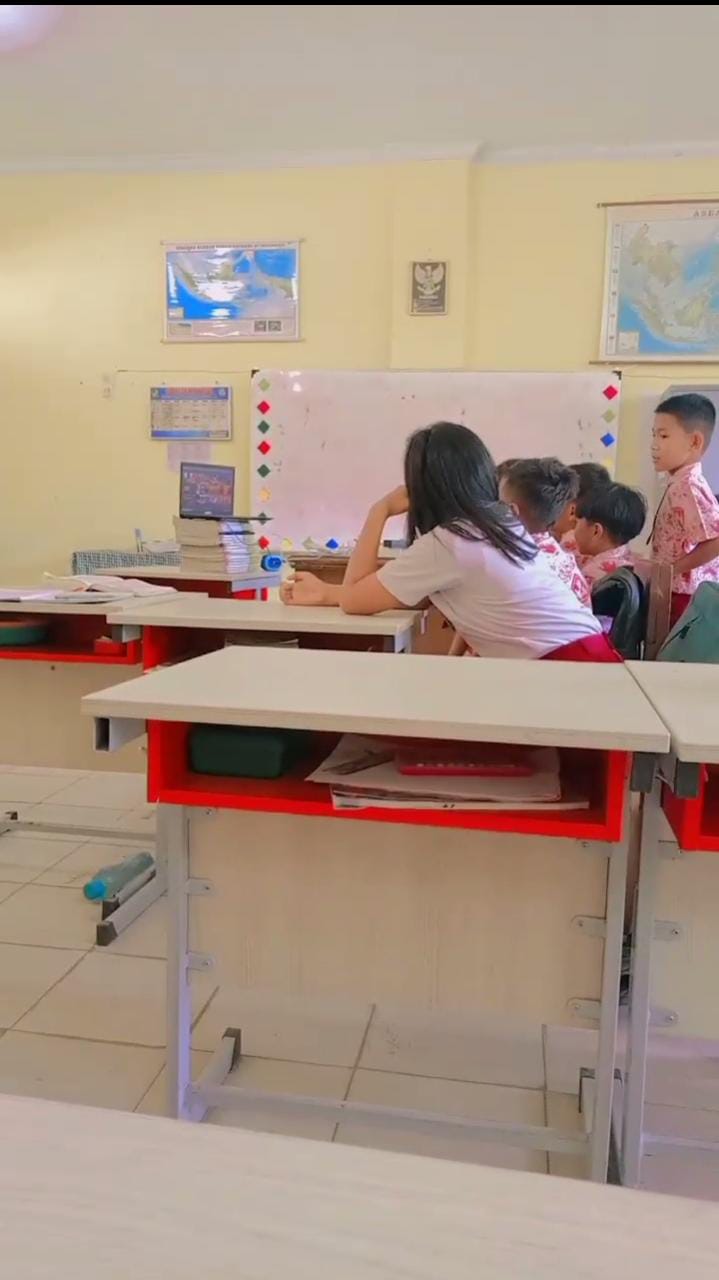 Gambar 9. Siswa Saat Mengamati Video Pembelajaran Yang Diberikan Oleh Guru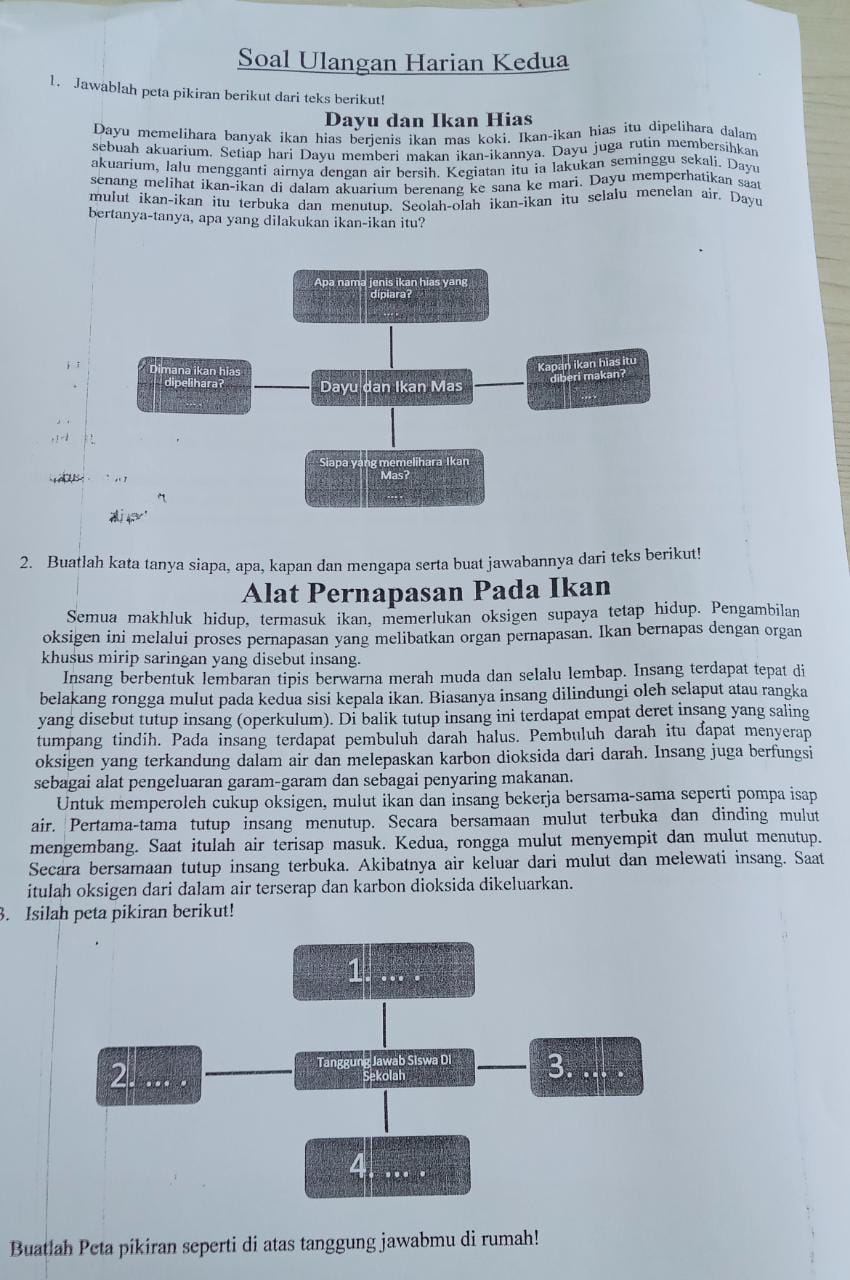 Gambar 10. Soal Ulangan Harian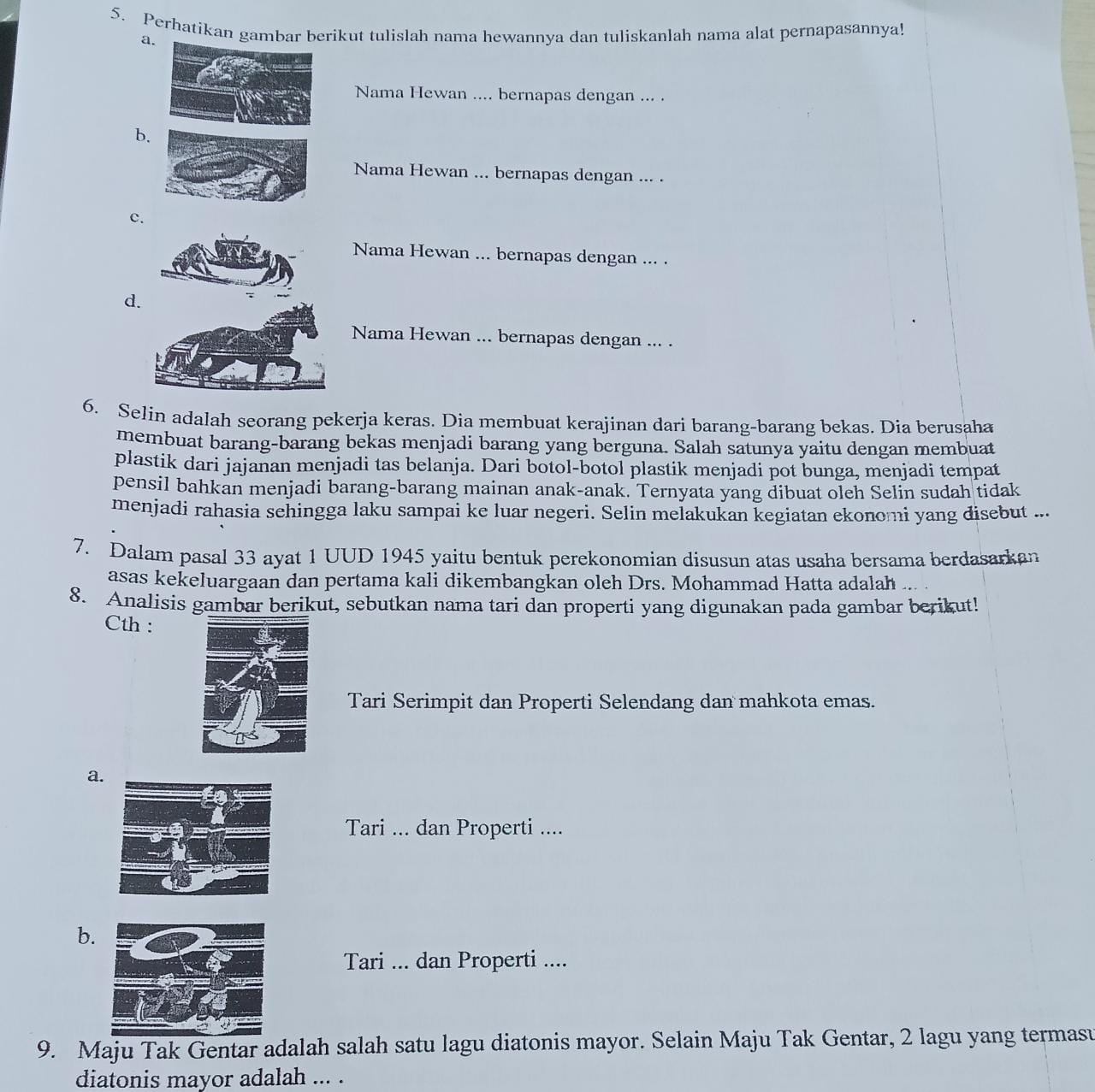 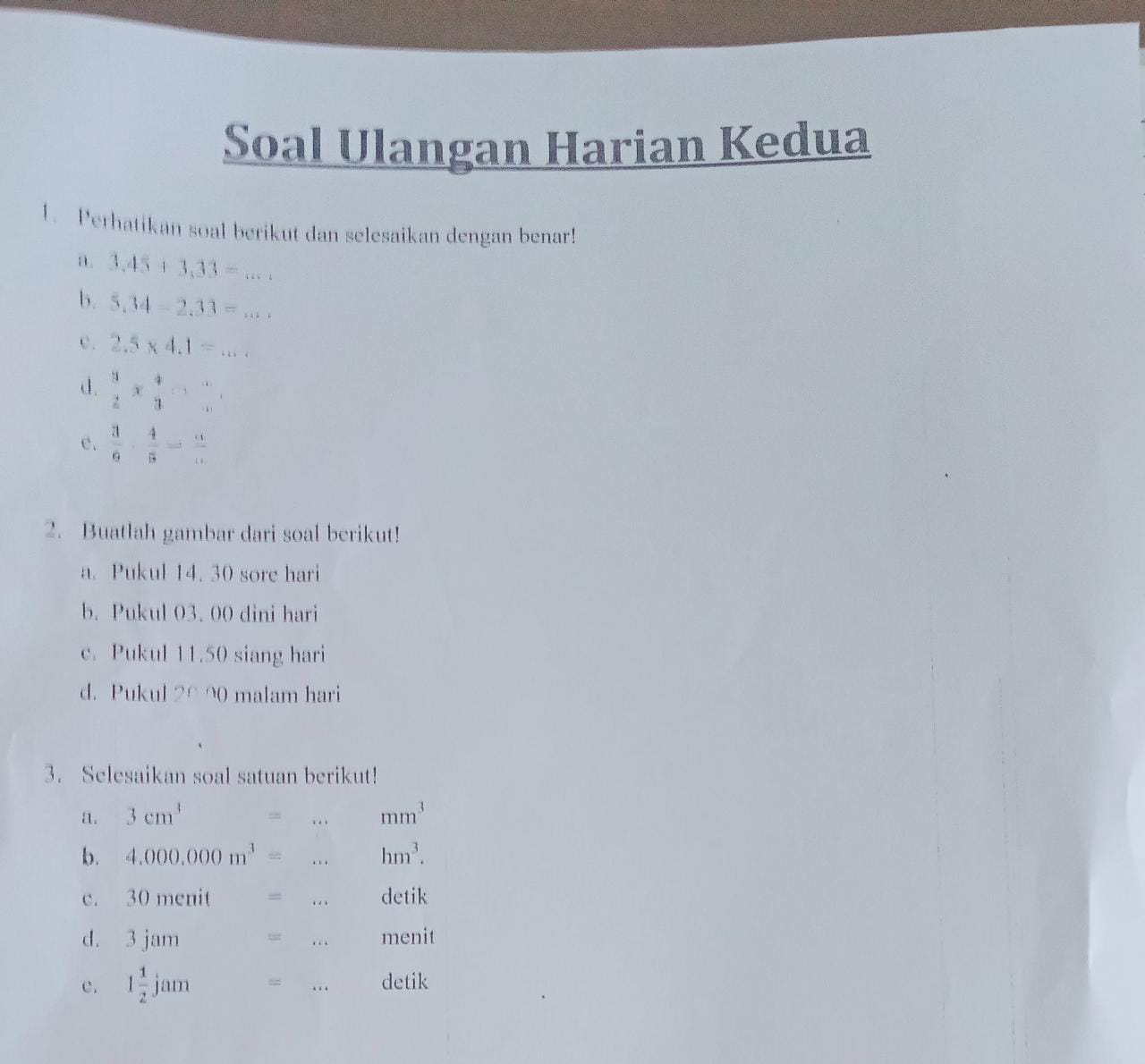 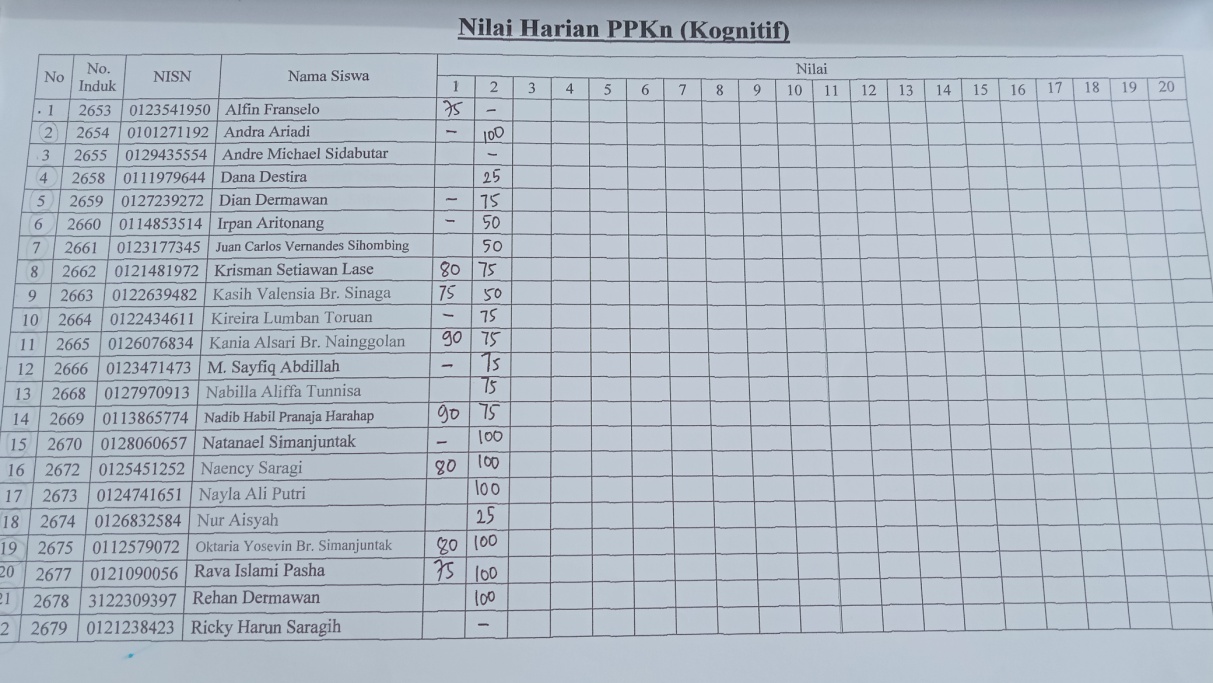 Gambar 11. Daftar Nilai Siswa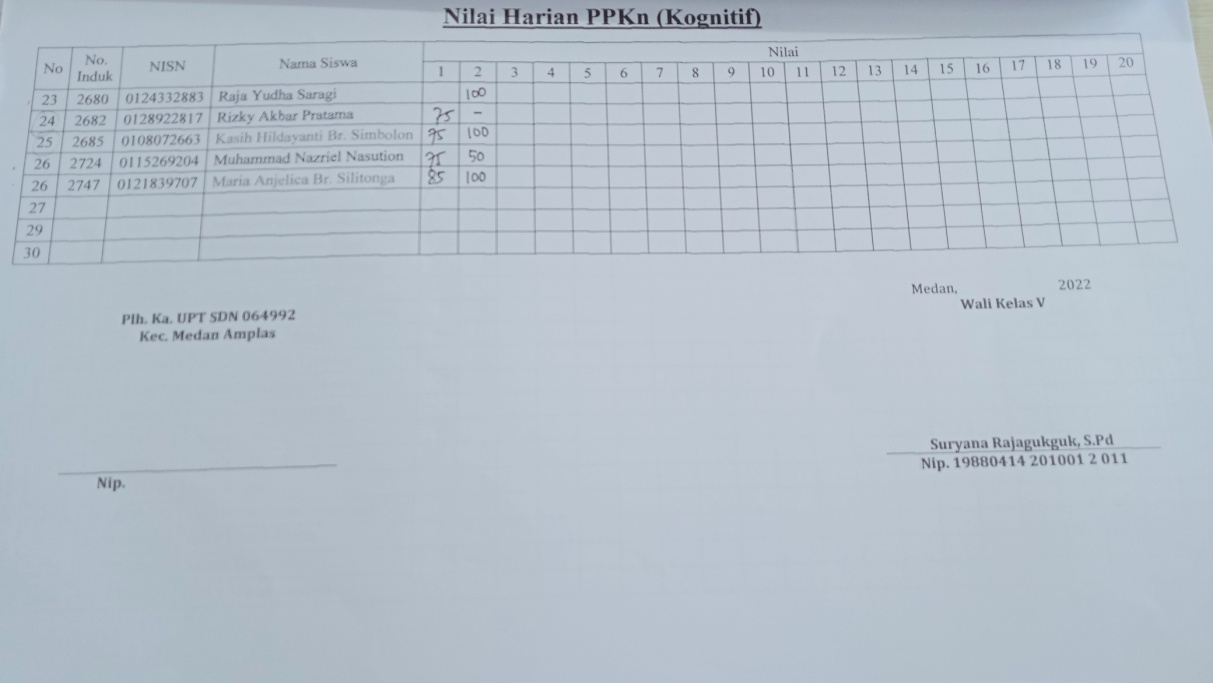 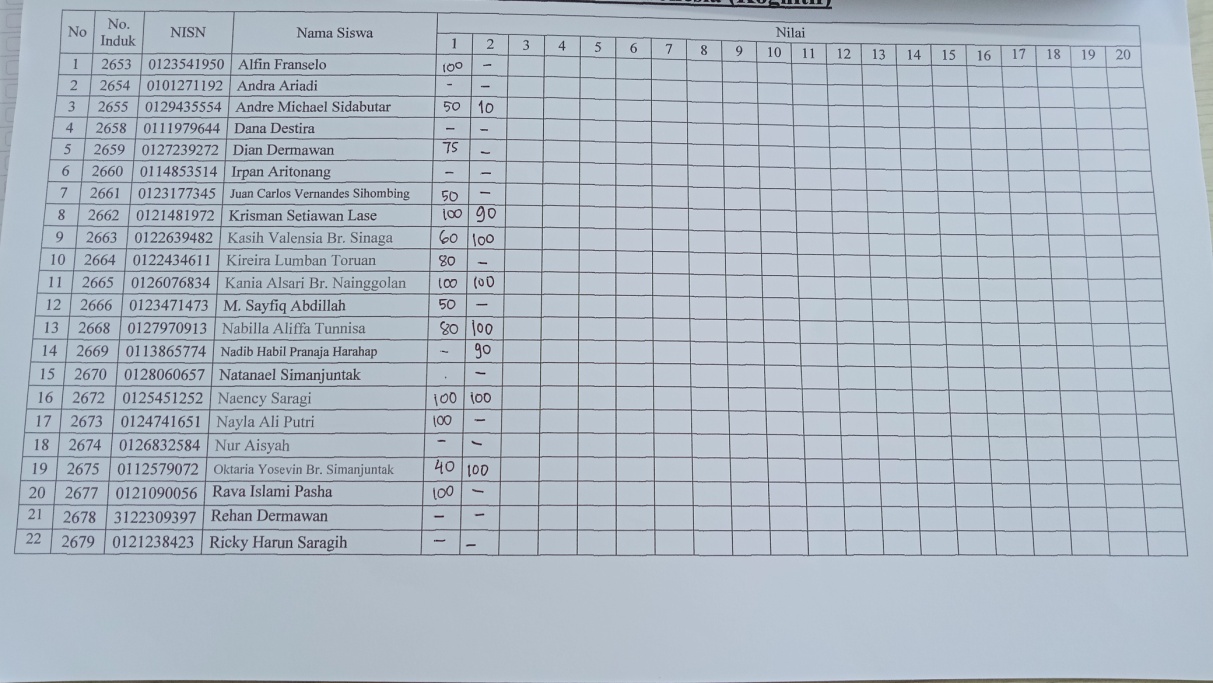 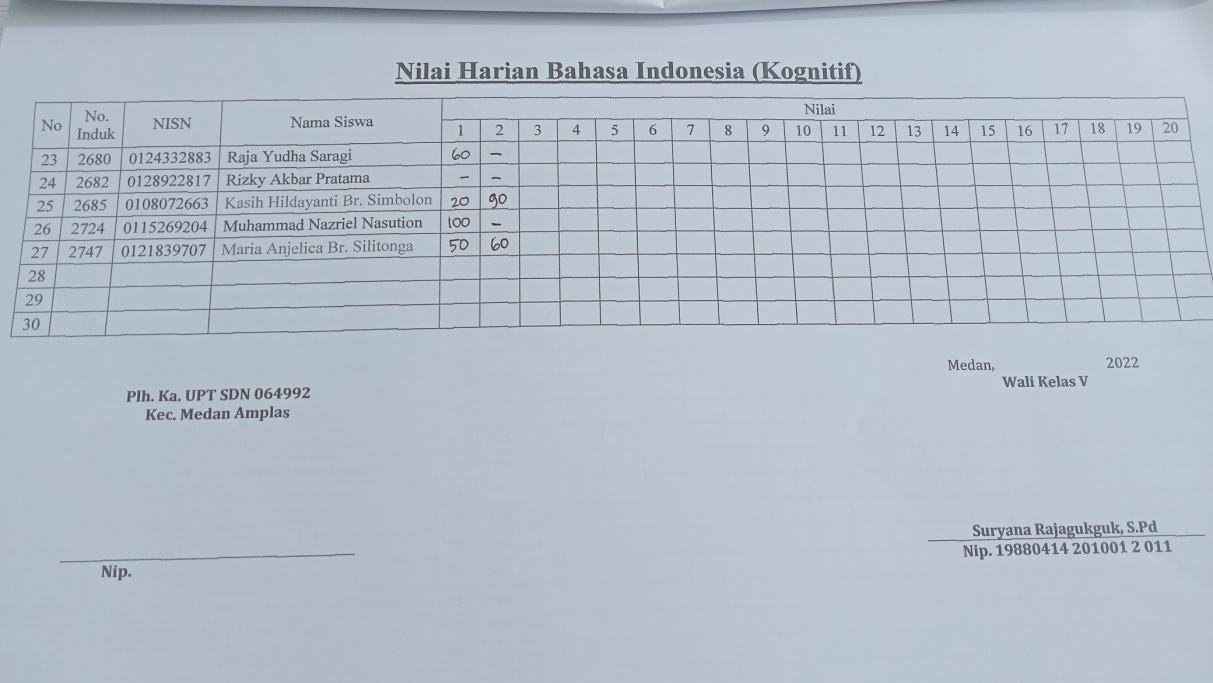 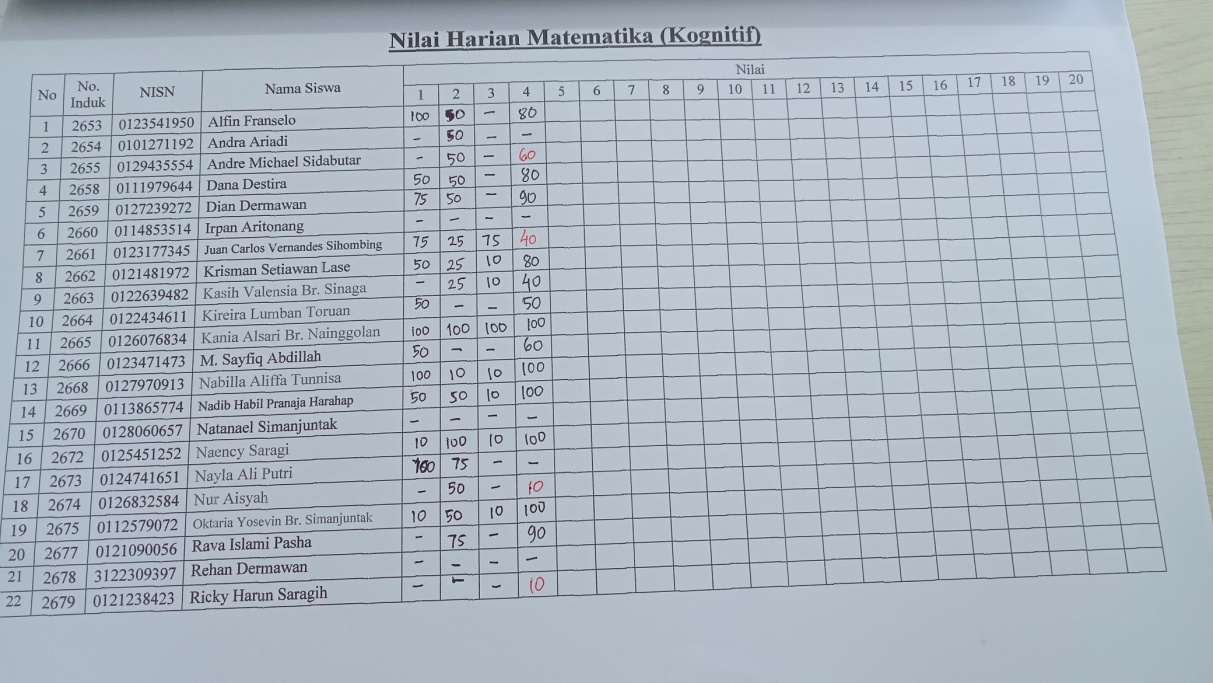 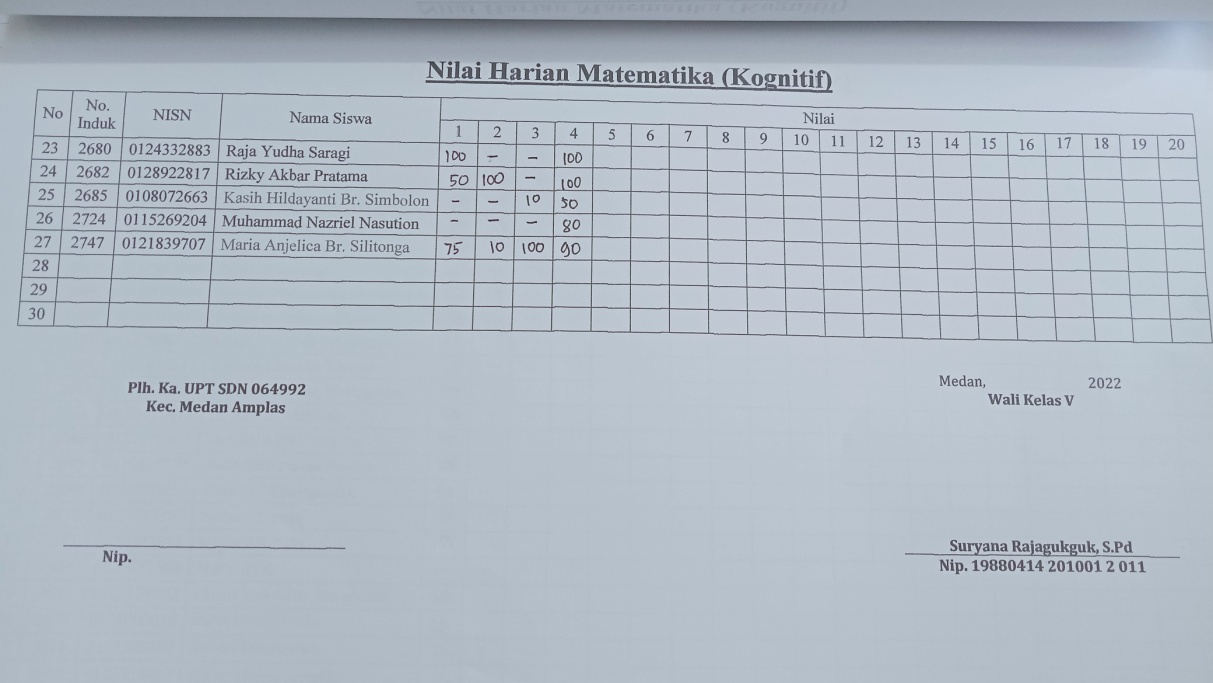 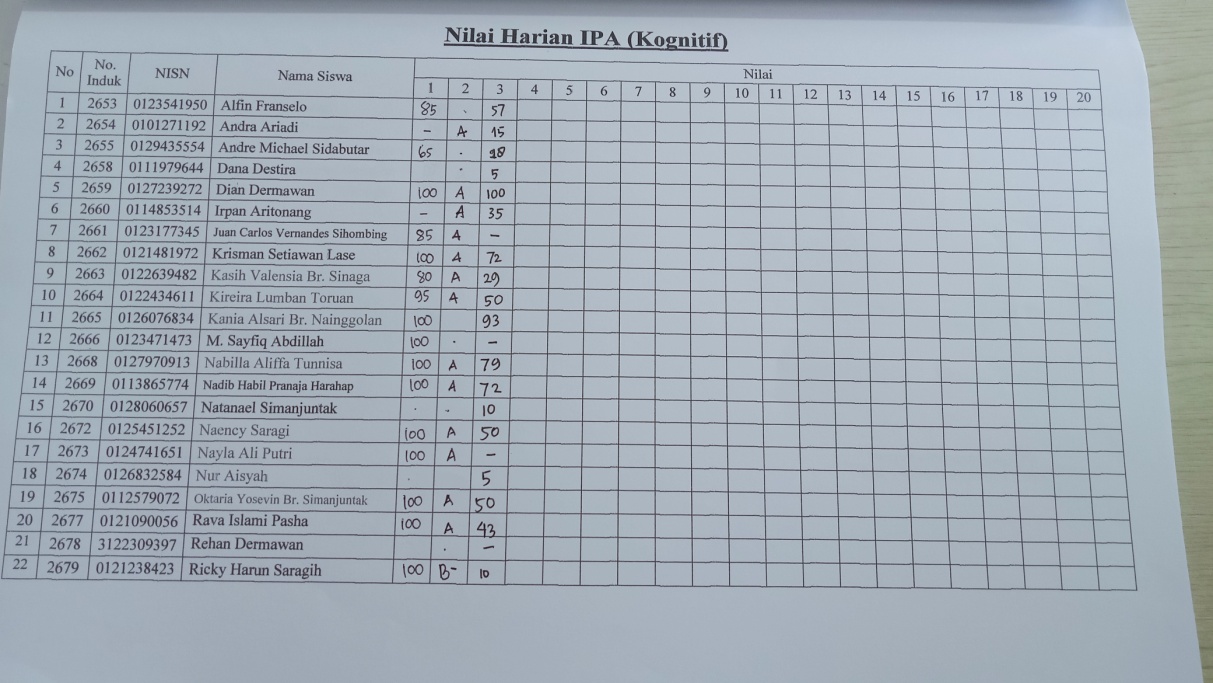 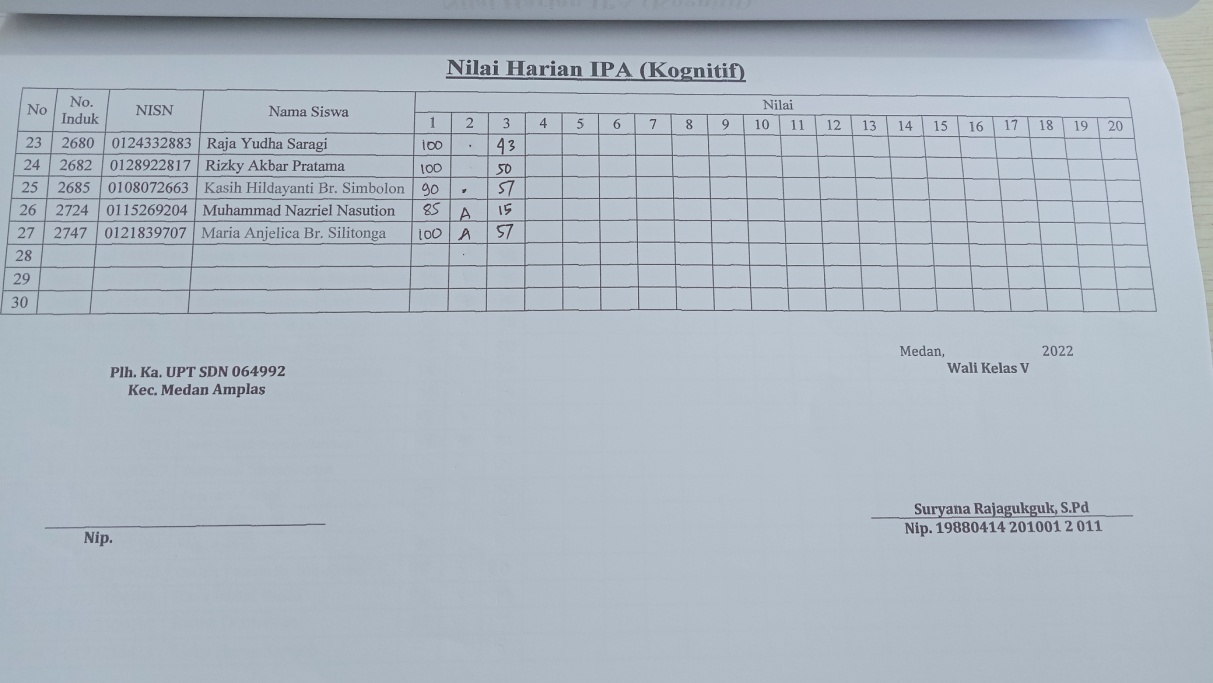 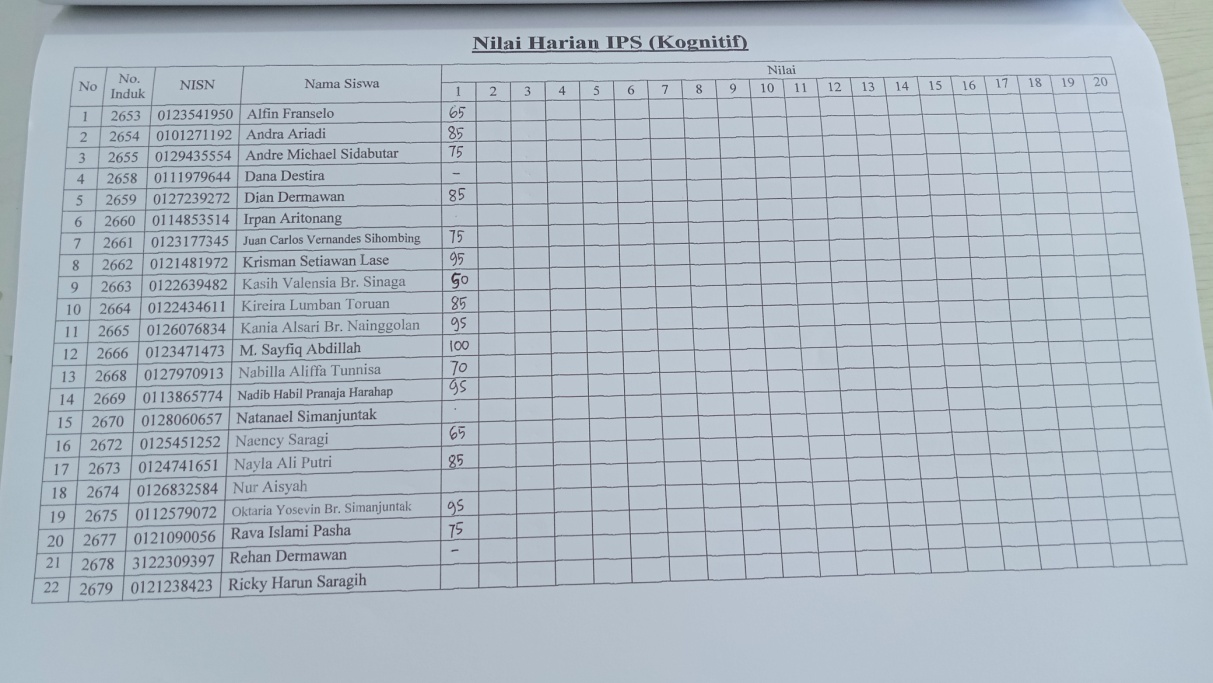 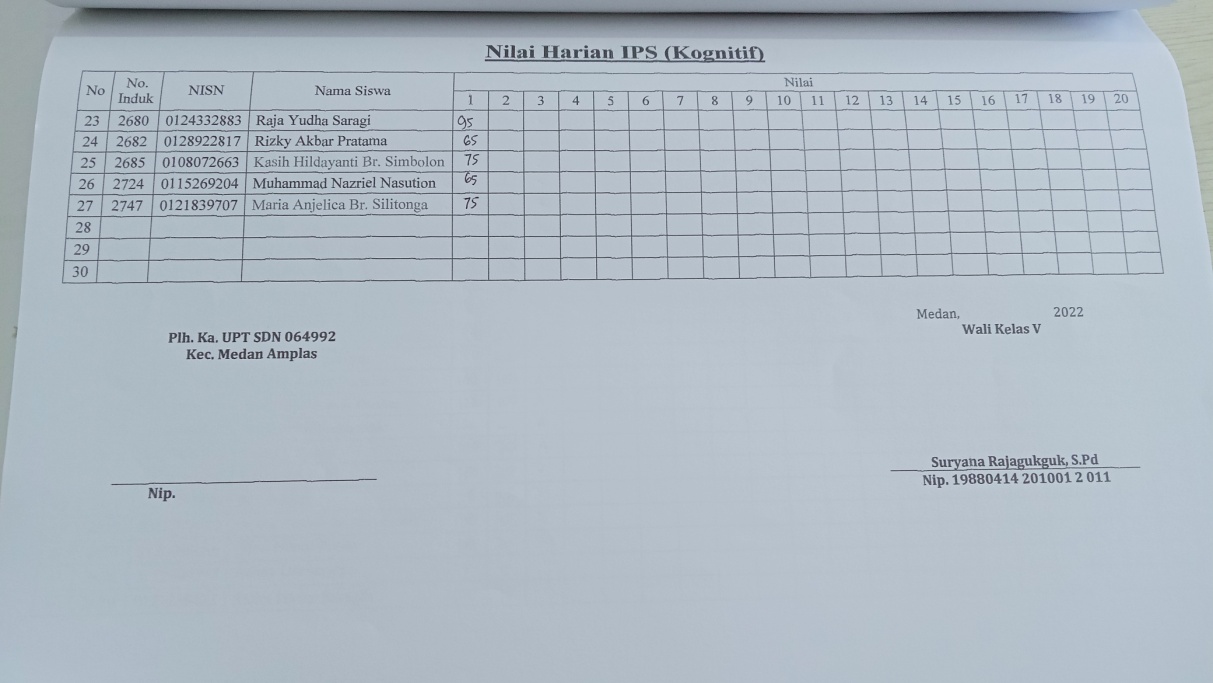 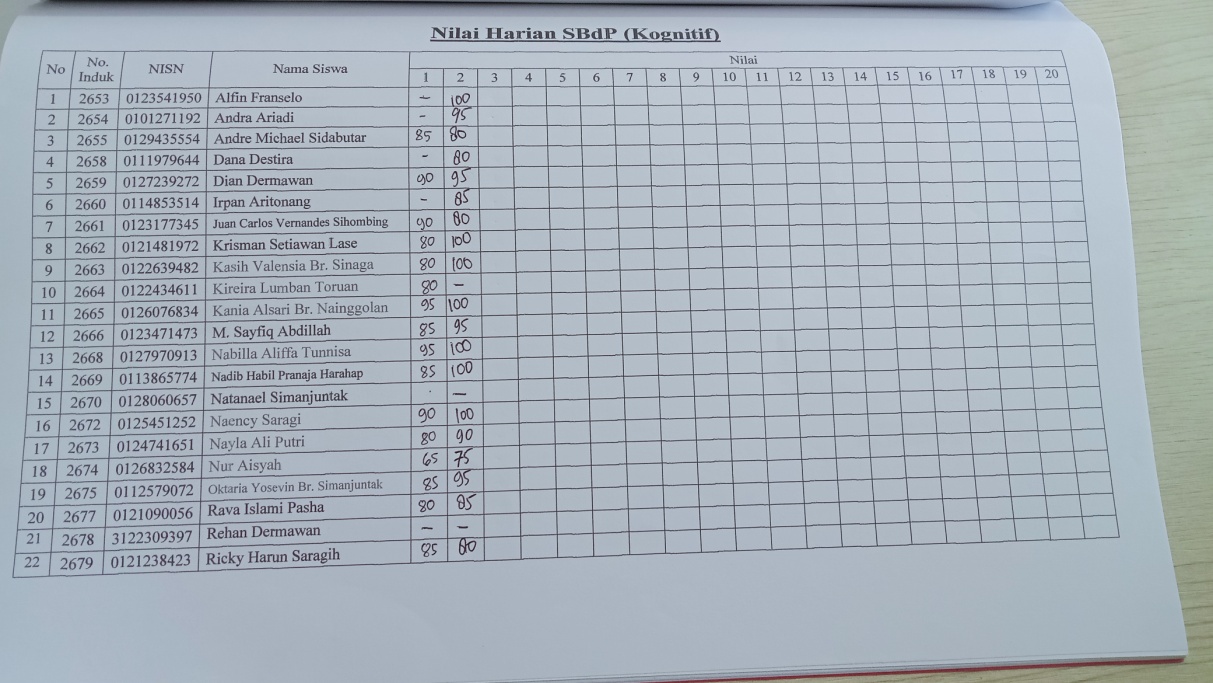 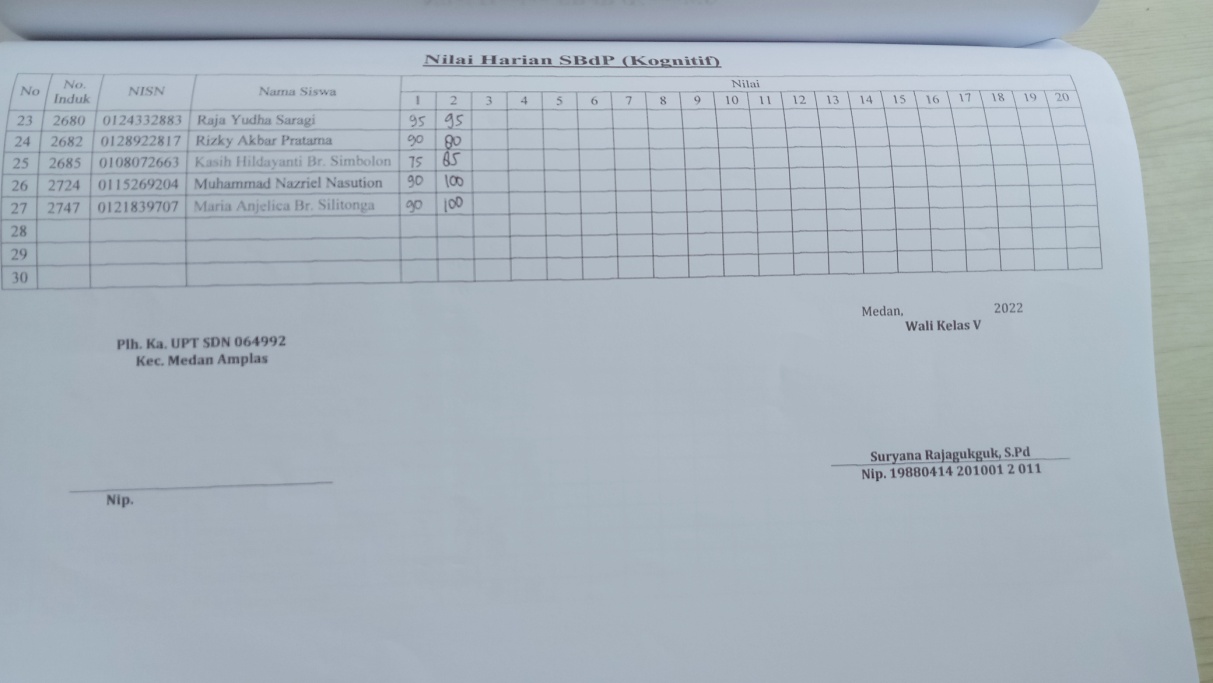 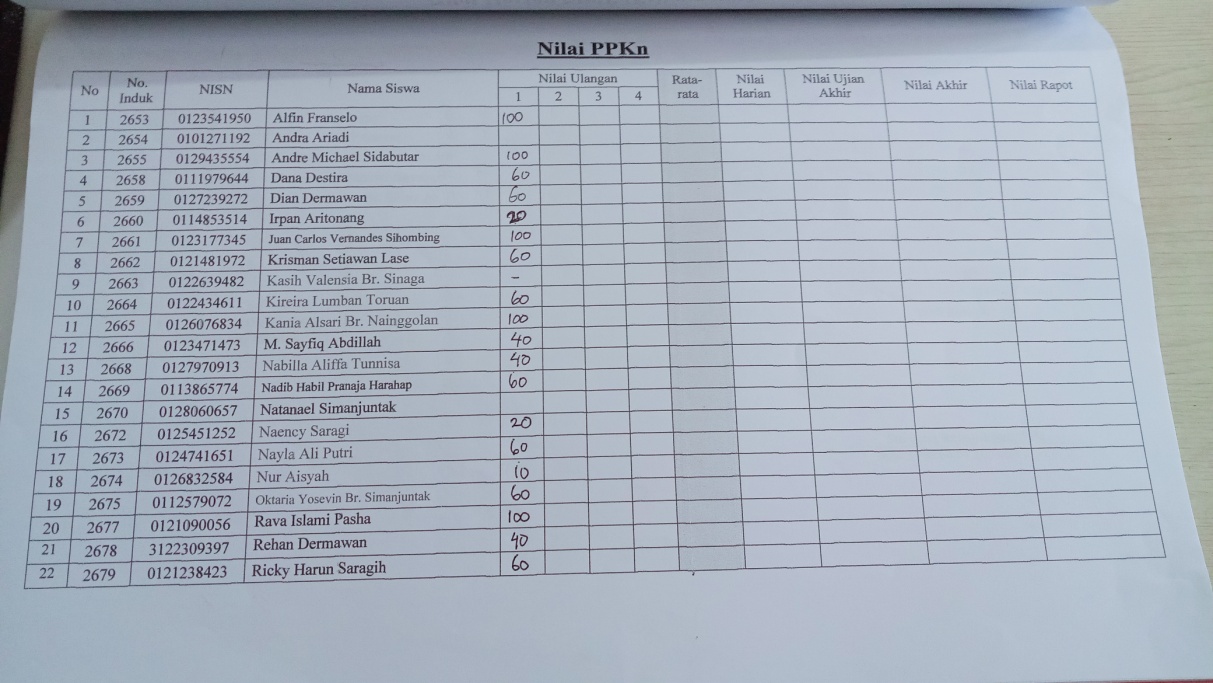 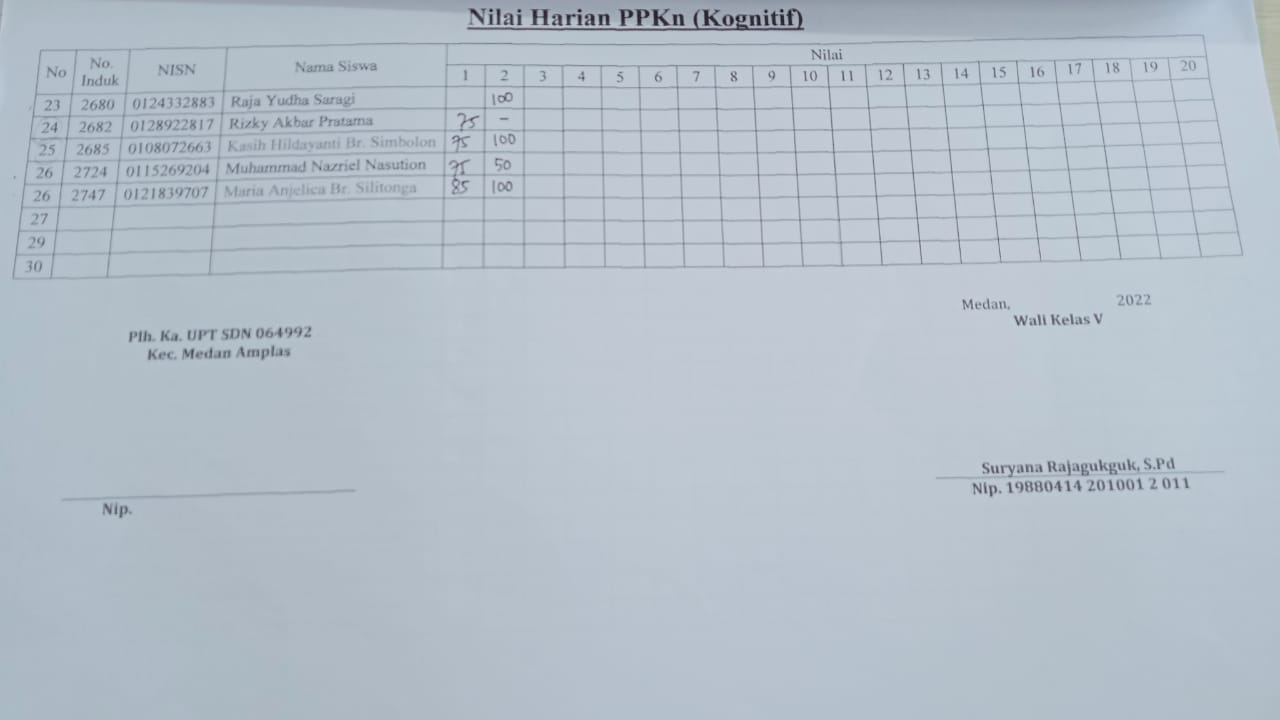 No.NamaKeteranganKeteranganMateri pertanyaanJumlah PertanyaanPertanyaannya LOTSHOTS1.Peserta didikIPA       1Apa yang dimaksud dengan empisema?2.Peserta didikIPA       1Bakteri didalam tubuh disebabkan oleh apa?3.Peserta didik IPA       1Menyebutkan jenis penyakit didalam tubuh4.Peserta didikIPA       1Mengamati sistem pernapasan kepiting5.Peserta didikB.I       1Membuat gambar cerita6.Peserta didikB.I       1Membuat teks wawancara dengan unsur 5W + 1H7.Peserta didikSBdP       1Mencoba memeragakan gerak tari kreasi daerah didepan kelas8.Peserta didikPKN       1Mengidentifikasi keunikan adat istiadat9.Peserta didikIPA       1Mengamati sistem pernapasan pada hewan10.Peserta didikIPS        1Menganalisis tentang peran ekonomi11.Peserta didik SBdP        1Apa yang dimaksud dengan mayor & minor?12.Peserta didikPKN        1Menganalisis hak dan kewaajiban warganegara13Peserta didikIPA        1Bagaimana cara kepiting bernafas?14.Peserta didikPKN        1Menceritakan adat istiadat  di lingkungan tempat tinggal 15Peserta didikIPA        1Mempresentasikan hasil analisis dampak siklus air16.Peserta didikB.I        1Mengamati peristiwa di dalam teks17.Peserta didikIPA        1Mempresentasikan faktor yang mempengaruhi kualitas air18.Peserta didikIPA       1Menjelaskan cara memelihara air bersih19.Peserta didikIPS        1Menyebutkan contoh cerita tentang pentingnya menghargai  keragaman sosial budaya20.Peserta didikB.I       1Mencoba mewarnai gambar cerita dengan baik21.Peserta didikB.I       1Menyebutkan peristiwa dalam teks dengan benar22.Guru IPS       1Membuat kerangka berfikir tentang peran ekonomi23Guru M-M       1Menghitung satuan waktu24.Guru IPA       1Mengamati organ-organ tubuh25Guru IPS       1Mengidentifikasikan keragaman sosial budayaNo          Pertanyaan                       Jawaban 1.Apakah bapak/ibu sudah mengenal hots sebelumnya?2.Menurut bapak/ibu apakah sekolah sudah menerapkan pembelajaran hots didalam kelas?3Menurut bapak/ibu apakah hots itu sangat penting dalam pembelajaran?4.Menurut bapak/ibu apakah sumber belajar yang digunakan sudah mampu memberikan wawasan dan pembelajaran yang bermakna kepada peserta didik?5.Menurut bapak/ibu apakah siswa sudah mampu mengerjakan soal yang berbasis pada kemampuan berfikir tingkat tinggi6.Ketika  mengadakan ulangan harian, UTS maupun UAS apakah bapak/ibu selalu memberikan soal-soal yang berbasis hots?7.Apakah bapak/ibu membutuhkan pelatihan tentang pemahaman yang mendalam tentang hots?8.Menurut bapak/ibu seberapa penting penerapan hots dalam pembelajaran?9.Apakah ada kendala maupun kesulitan yang dihadapi pada saat menerapkan pembelajaran berbasis host serta dalam pembuatan soal yang berbasis hots?10.Selama mengajarkan pembelajaran berbasis hots, apakah sudah terlihat perkembangan pada peserta didik?11.Selama proses pembelajaran apakah bapak/ibu sudah menerapkan 5M ( mengamati, menanya, mengumpulkan informasi,mengasosasi, serta mengkomunikasikan) ?12.Apakah ada masalah/kendala yang dialami siswa selama proses pembelajaran berbasis hots ini berlangsung?13.Apakah siswa terus berusaha untuk menemukan jawaban yang benar ketika menemui kesulitan?14Usaha seperti apa yang bapak/ibu lakukan dalam meningkatkan keterampilan berfikir siswa?15 Selama proses pembelajaran apakah bapak/ibu melihat siswa mampu menggunakan keterampilan berfikir yang kreatif dan kritis? Mohon berikan contohnya seperti apaNoAspek Yang DiukurAspek Yang DiukurRespon Siswa Terhadap Proses PembelajaranSlSrJTP1MenganalisisMenganalisisSaya diminta oleh guru untuk mengamati sebuah peristiwa1MenganalisisMenganalisisSaya mampu  untuk menggali  informasi dari bacaan untuk dituangkan kembali kedalam buku bacaan1MenganalisisMenganalisisSaya mengamati percobaan yang dilakukan oleh guru didepan kelas1MenganalisisMenganalisisSaya mengamati langkah langkah pembelajaran yang dilakukan oleh teman didepan kelas dalam menyelesaikan soal matematika1MenganalisisMenganalisisSaya dapat melihat masalah dari sudut pandang yang berbeda1MenganalisisMenganalisisSaya mampu menemukan dan mengamati hal hal yang penting1MenganalisisMenganalisisSaya dapat menentukan fakta, data dan konsep serta menghubungkannya1MenganalisisMenganalisisSaya mampu mengaitkan materi pembelajaran dengan materi yang telah dijelaskan oleh guru 1MenganalisisMenganalisisSaya mampu menguraikan ulang  tentang materi yang telah dipelajari1MenganalisisMenganalisisSaya dapat membedakan jenis jenis tanah didalam pembelajaran ipa2    Mengevaluasi    MengevaluasiSaya dapat mengemukakan gagasan, jawaban serta saran dalam meyelesaikan masalah2    Mengevaluasi    MengevaluasiSaya dapat menyampaikan ulang setiap penjelasan yang telah diberikan oleh guru2    Mengevaluasi    MengevaluasiSaya mampu menyelesaikan ssoal latihan dengan carayang berbeda2    Mengevaluasi    MengevaluasiSaya mampu mengerjakan Soal tanpa bantu temanataupun guru2    Mengevaluasi    MengevaluasiSaya kreatif dalam memberikan  pendapatan ataupun saran2    Mengevaluasi    MengevaluasiSaya mampu menguasai pembelajaran tematik dengan baikSaya mampu menyebutkan jenis jenis tarian daerah didepan kelasSaya mampu menyebutkan jenis jenis tarian daerah didepan kelasSaya terampil dalam menyelesaikan soal dan memberikan solusi dalam masalah pembelajaranSaya terampil dalam menyelesaikan soal dan memberikan solusi dalam masalah pembelajaranSaya dapat membedakan macam-macam sumber airSaya dapat membedakan macam-macam sumber airSaya mampu merancang pembelajaran tematik agar lebih menarik lagiSaya mampu merancang pembelajaran tematik agar lebih menarik lagi3MenciptaSaya mampu menciptakan sebuah karya yang baruSaya mampu menciptakan sebuah karya yang baru3MenciptaSaya dapat menampilkan ulang hasil diskusi  dengan karya dari hasil pemahaman dengan lancar Saya dapat menampilkan ulang hasil diskusi  dengan karya dari hasil pemahaman dengan lancar Saya mampu menggabungkan banyak gagasan mengenai suatu masalah lewat hasil karya yang saya tampilkan  Saya mampu menggabungkan banyak gagasan mengenai suatu masalah lewat hasil karya yang saya tampilkan  Tidak melakukan kegiatan meniru terhadap hasil karya temanTidak melakukan kegiatan meniru terhadap hasil karya temanSaya mampu memperagakan tarian daerah batak toba didepan kelasSaya mampu memperagakan tarian daerah batak toba didepan kelasSaya mampu menciptakan sebuah karya berbentuk puisi ataupun pantunSaya mampu menciptakan sebuah karya berbentuk puisi ataupun pantunSaya dapat menciptakan rumah adat dari bahan bahan bekasSaya dapat menciptakan rumah adat dari bahan bahan bekasSaya mampu membuat komik dari cerita bergambarSaya mampu membuat komik dari cerita bergambarSaya mampu membuat gambar cerita dari teks narasiSaya mampu membuat gambar cerita dari teks narasiSaya ingin belajar hal-hal yang baruSaya ingin belajar hal-hal yang baru